ПОСТАНОВЛЕНИЕ                  с.Большое Елово	              КАРАР          № 11                                                                                “19” августа 2022г. Об утверждении административного регламента предоставления муниципальной услуги по свидетельствованию подлинности подписи, верности копий документов и выписок из них     В целях реализации Федерального закона от 27 июля 2010 г. N 210-ФЗ "Об организации предоставления государственных и муниципальных услуг", и Постановлением Исполнительного комитета Большееловского сельского поселения от 09.03.2022 № 2 «Об утверждении порядка разработки и утверждения административных регламентов предоставления муниципальных услуг органами местного самоуправления Большееловского сельского поселения Елабужского муниципального района»ПОСТАНОВЛЯЮ:1. Утвердить административный регламент предоставления муниципальной услуги по свидетельствованию подлинности подписи, верности копий документов и выписок из них  согласно приложению №1.2. Постановление Исполнительного комитета Большееловского сельского поселения Елабужского муниципального района № 4 от 25.04.2017 «Об утверждении административного регламента предоставления муниципальной услуги по свидетельствованию подлинности подписи, верности копий документов и выписок из них» признать утратившим силу. 3. Настоящее постановлению подлежит официальному опубликованию.4. Контроль за исполнением настоящего постановления оставляю за собой.Руководитель	                                                                      А.И. Машанов ИСПОЛНИТЕЛЬНЫЙ КОМИТЕТБОЛЬШЕЕЛОВСКОГО СЕЛЬСКОГО ПОСЕЛЕНИЯ ЕЛАБУЖСКОГО МУНИЦИПАЛЬНОГО РАЙОНАРЕСПУБЛИКИ ТАТАРСТАН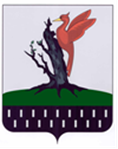 ТАТАРСТАН  РЕСПУБЛИКАСЫ АЛАБУГА  МУНИЦИПАЛЬРАЙОНЫ  ОЛЫ ЕЛОВО АВЫЛ ЖИРЛЕГЕ БАШКАРМА            КОМИТЕТЫ